Publicado en Madrid el 21/11/2019 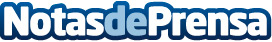 Digitalización, comercio electrónico, sostenibilidad: DHL Express presenta su nueva Estrategia 2025Inversiones que suman más de mil millones de euros anuales en tecnología e infraestructuras asegurarán un crecimiento continuo a través de la calidad. La compañía ha invertido 123 millones de euros en el centro logístico ecológico de vanguardia, inaugurado en el aeropuerto de Colonia-BonnDatos de contacto:Noelia Perlacia915191005Nota de prensa publicada en: https://www.notasdeprensa.es/digitalizacion-comercio-electronico Categorias: Internacional Finanzas Marketing Ecología Logística Consumo Digital http://www.notasdeprensa.es